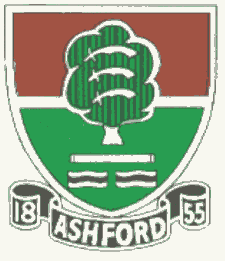               ASHFORD CRICKET CLUB                     Teams selected for Saturday 26, Sunday 27 and Monday 28 May              ASHFORD CRICKET CLUB                     Teams selected for Saturday 26, Sunday 27 and Monday 28 May              ASHFORD CRICKET CLUB                     Teams selected for Saturday 26, Sunday 27 and Monday 28 May              ASHFORD CRICKET CLUB                     Teams selected for Saturday 26, Sunday 27 and Monday 28 May              ASHFORD CRICKET CLUB                     Teams selected for Saturday 26, Sunday 27 and Monday 28 May              ASHFORD CRICKET CLUB                     Teams selected for Saturday 26, Sunday 27 and Monday 28 May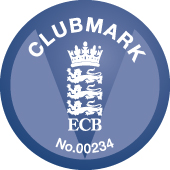 DateSaturdaySaturdaySaturdaySaturdaySaturdaySaturdaySundaySundayMonday 28 MayMonday 28 MayMonday 28 MayXI1st1st2nd3rd4thRESERVE1st XILadiesT20 XIT20 XIT20 XIOppoHaslemereHaslemereCamberleyEsherKingstonianPLAYERSNO GAMETwickenhamSutton (at Banstead)Sutton (at Banstead)Sutton (at Banstead)VenueHomeHomeAwayHomeAwayHomeAwayAwayAwayStart time12.00pm12.00pm12.00pm1.00pm1.00pm1.00pm10.30am10.30am10.30amCaptDavid MerchantDavid MerchantWaseem AhmedPaul CousensShahzad RajaGraham DoggettGraham DoggettGraham Doggett2Ian Doggett (wk)Ian Doggett (wk)Waqas Ahmed (wk)Robert Evans (wk)James Gillespie (wk)Ben SimperBen SimperBen Simper3William ElliottWilliam ElliottAfzaal ButtTaimoor AnwarRaj KumarIbrar RaoIbrar RaoIbrar Rao4Andrew TippellAndrew TippellGurpal HundalConnor CousensKeith ManningTahir AbdullahTOAfzaal ButtAfzaal ButtAfzaal Butt5Chris EvansChris EvansWendel SebastianHasib ButtRavinder SinghWaqar RaoFOLLOWDiljeet GauravDiljeet GauravDiljeet Gaurav6Sravan ThattaSravan ThattaIbrar RaoCiaran Lewis Safdar ButtSabahat ZafarMansoor MalikMansoor MalikMansoor Malik7Paul FrostPaul FrostImran KhanJoe BalmerPraveen JogunooriSravan ThattaSravan ThattaSravan Thatta8Rashid MahmoodRashid MahmoodMansoor Malik Anup EdwardTahir MalikTBDTBDTBD9Ben SimperBen SimperAli SyedChris LunnSaad ChoudharyTBDTBDTBD10James BerressemJames BerressemChris DaviesPaul WilsonAhsan SafdarTBDTBDTBD11Graham DoggettGraham DoggettRiaz KhanBharat NegiLiam ManningTBDTBDTBDUmpireScorerJack FrostJack FrostMeet time11.00AM11.00AM10.00AM12.00PM11.15AMAtShort LaneShort LaneShort LaneShort LaneShort LaneDirections/ContactsContact: David Merchant 07711 234155Contact: David Merchant 07711 234155Contact: Waseem Ahmed07825 685356Contact: Paul Cousens07831 796235Contact: Saad Choudhary07800 919704Contact: Graham Doggett 07429 698044Contact: Graham Doggett 07429 698044Contact: Graham Doggett 07429 698044